Додаток 1Додаток 2Зовнішня політика І.ВиговськогоВнутрішня політика І.ВиговськогоКонотопська битваГадяцький договір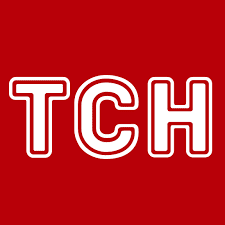 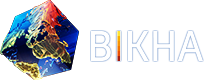 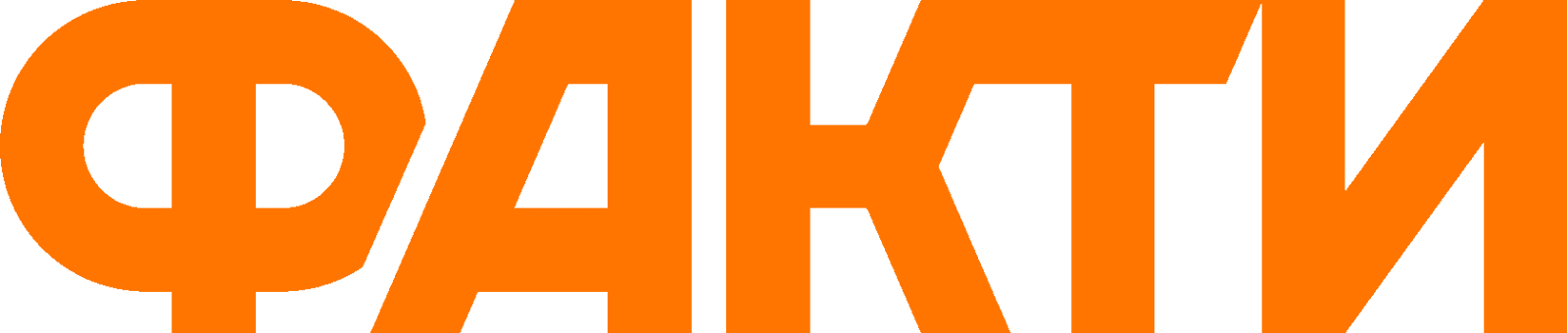 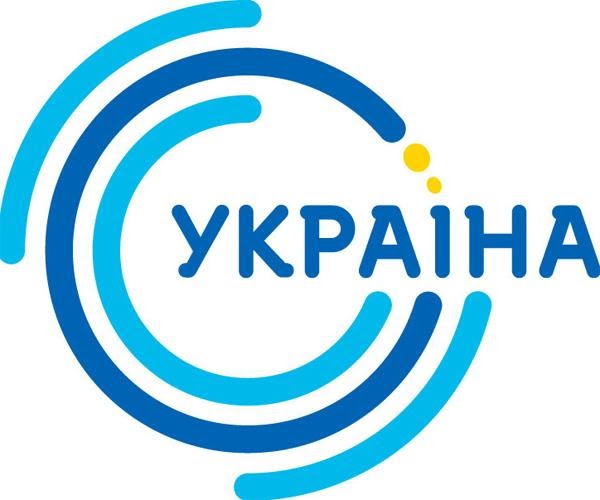 